соединители-коннекторы для низковольтного шинопровода, тм «FERON», серии LDмодель LD2000, LD2001, LD2002, LD2003, LD2004, LD2005Инструкция по эксплуатации и технический паспортОписаниеСоединители для шинопровода тм «FERON» серии LD предназначены для соединения отрезков шинопровода.Соединители предназначены для использования внутри помещений при нормальных условиях эксплуатации.Технические характеристикиКомплектацияСоединительУпаковкаУстановка и подключениеДостаньте соединитель-коннектор из упаковки и проведите внешний осмотр.Перед монтажом убедитесь, что питающее напряжение отключено.Соедините отрезки шинопровода и убедитесь, что они надежно зафиксированы.Меры предосторожностиВсе работы по установке должны осуществляться лицами, имеющими соответствующие допуски и квалификацию.Все монтажные, либо демонтажные работы выполняются только при отключенном напряжении питания.Изделие предназначено для использования только внутри помещений.Запрещена эксплуатация изделия в помещениях с повышенным содержанием пыли или влаги.Радиоактивные и ядовитые вещества в состав изделия не входят.ХранениеХранение товара осуществляется в упаковке в помещении при отсутствии агрессивной среды. Температура хранения от -25°С до +50°С, относительная влажность не более 80% при температуре 25°С. Не допускать воздействия влаги.ТранспортировкаИзделие в упаковке пригодно для транспортировки автомобильным, железнодорожным, морским или авиационным транспортом.УтилизацияИзделия не содержат дорогостоящих или токсичных материалов и комплектующих деталей, требующих специальной утилизации. По истечении срока службы изделие необходимо утилизировать как бытовые отходы.СертификацияИзделие не подлежит обязательной сертификации.Информация об изготовителе и дата производстваСделано в Китае. Изготовитель: «NINGBO YUSING LIGHTING CO., LTD» Китай, No.1199, MINGGUANG RD.JIANGSHAN TOWN, NINGBO, CHINA/Нинбо Юсинг Лайтинг, Ко., № 1199, Минггуан Роуд, Цзяншань Таун, Нинбо, Китай. Филиалы завода-изготовителя: «Zheijiang MEKA Electric Co., Ltd» No.8 Canghai Road, Lihai Town, Binhai New City, Shaoxing, Zheijiang Province, China/«Чжецзян МЕКА Электрик Ко., Лтд» №8 Цанхай Роад, Лихай Таун, Бинхай Нью Сити, Шаосин, провинция Чжецзян, Китай; Уполномоченный представитель в РФ/Импортер: ООО «СИЛА СВЕТА» Россия, 117405, г. Москва, ул. Дорожная, д. 48, тел. +7(499)394-69-26.Дата изготовления нанесена на корпус изделия в формате ММ.ГГГГ, где ММ – месяц изготовления, ГГГГ – год изготовления.Гарантийные обязательстваГарантия на товар составляет 2 года (24 месяца) со дня продажи, дата устанавливается на основании документов (или копий документов) удостоверяющих факт продажи.Бесплатное гарантийное обслуживание производится при условии, что возникшая неисправность, вызвана дефектом, связанным с производством изделия, при условии соблюдения правил эксплуатации, транспортировки и хранения, приведенных в данной инструкции.Гарантийные обязательства выполняются продавцом при предъявлении правильно заполненного гарантийного талона (с указанием даты продажи, наименования изделия, даты окончания гарантии, подписи продавца, печати) и кассового чека продавца. Незаполненный гарантийный талон снимает с продавца гарантийные обязательства.Гарантия не действительна, если изделие использовалось в целях, не соответствующих его прямому назначению; дефект возник после передачи изделия потребителю и вызван неправильным или небрежным обращением, не соблюдением требований, изложенных в данной инструкции. А также в случае воздействия непреодолимых сил (в т.ч. пожара, наводнения, высоковольтных разрядов и молний и пр.), несчастным случаем, умышленными действиями потребителя или третьих лиц.Срок службы 5 лет.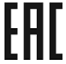 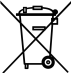 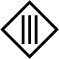 НаименованиеLD2000LD2001LD2002LD2003LD2004LD2005Способ монтажаНакладнойНакладнойНакладнойВстраиваемыйВстраиваемыйВстраиваемыйТип соединителяПрямой соединительУгловой соединительУгловой соединитель (внутренний угол)Прямой соединительУгловой соединительУгловой соединитель (внутренний угол)Размеры (д×ш)См. на упаковкеСм. на упаковкеСм. на упаковкеСм. на упаковкеСм. на упаковкеСм. на упаковкеСтепень защиты от пыли и влагиIP20IP20IP20IP20IP20IP20Класс защиты от поражения электрическим токомIIIIIIIIIIIIIIIIIIРабочая температура+1...+35°С+1...+35°С+1...+35°С+1...+35°С+1...+35°С+1...+35°СКлиматическое исполнениеУХЛ4УХЛ4УХЛ4УХЛ4УХЛ4УХЛ4Материал корпусаалюминийалюминийалюминийалюминийалюминийалюминийЦвет корпусаСм. на упаковкеСм. на упаковкеСм. на упаковкеСм. на упаковкеСм. на упаковкеСм. на упаковке